   ANITA K. BASS EMERGENCY FUNDPurpose:  To provide financial assistance to nurses pursing nursing education.  This fund is to be designed as“immediate” financial assistance, thereby motivating students to remain in the program.The candidate has to be a member of the organization.A chapter within the SER may submit one (1) application per year September - June for consideration.Chapters are encouraged to submit applications only whenthe local chapter can not provide emergency financial assistance. The amount to be awarded will be $100.00 or $500.00.  Thiswill depend upon the true need.Presented to an undergraduate student enrolled in an accredited undergraduate school of nursing.The applicant must complete the Anita K. Bass Emergency Fund application and submit the application to a chapter within the SER for initial consideration.It is awarded to meet a pressing or urgent need for a student (e.g., someone with insufficient funds for purchase of a particular textbook; someone who has experienced a personal loss due to fire, flood, etc.).The Chapter will review the application for completeness.When the location of the student and/or the nature of the emergency prevent a personal interview by the chapter, to expedite the request, the chapter Basileus/designee may conduct a telephone interview.The chapter will forward the recommended application to the SER Director for review and approval or non-approval.  Applications that are approved for funding will be forwarded to the SER Tamias by the SER Director, on the release form of Anita Kelly Bass Emergency Fund.CHI ETA PHI SORORITY, INCORPORATED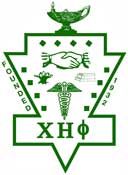 ANITA K. BASS SCHOLARSHIPSOUTHEAST REGIONALCHAPTERSANITA K. BASS SCHOLARSHIP	Presented to an undergraduate student enrolled in a 
School of Nursing.Nominees are submitted by local chapters to the chair of the Regional Scholarship Committee.Criteria for ApplicationApplicant must:Be in a traditional undergraduate nursing program seeking to obtain the initial degree to become a Registered Nurse. The program must be accredited by the State and NLN.Maintain an academic average required by the school to remain in the nursing programAttend nursing school in the Southeast RegionBe sponsored by a graduate chapter in the Southeast RegionCriteria for SelectionThe scholarship recipient will be selected on the basis of statements from the following:StudentDean of the nursing schoolSponsoring graduate chapterAmount of Scholarship$1,500.00 to be awarded to two (2) students each year.      D.  Application and Selection ProcessThe student will request an application from a graduate chapter in the Southeast Region.The completed application form, supporting statement from the Dean of the school of nursing and an official transcript should be returned to the graduate chapter.			The graduate chapter will send all information to the Chairperson of the Anita K. Bass Scholarship Committee by February 7 for the year scholarship to be awarded.Applications must be received by the above date.An email copy of the application must be sent by the due date to the Chairperson for distribution to committee members.  Electronic signatures are acceptable.You must mail a hard copy with signatures to the Scholarship Chairperson by February 7,   of the year the scholarship is to be awarded. The application must be postmarked by the due date to be considered. The scholarship committee will review the applications and make recommendations for two awards according to criteria.The award will be based on need and academic standings.The scholarships will be awarded at the Anita K. Bass Luncheon during the Southeast Region Conference. Awards will be made through the graduate chapter for the student.E.  One (1) application per Beta Chapter may be submitted by each sponsoring graduate chapter for consideration for the award.Forward all AKB applications to: AKB ChairpersonSee address in directory. 